Here is the link to your PECOS User guide: https://www.gcu.ac.uk/__data/assets/word_doc/0030/38289/pecos_user_guide20march202021.docx New PECOS User Request Form                                                                   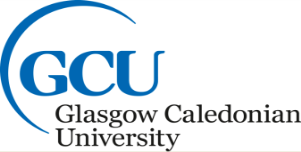 New PECOS User Request Form                                                                   New PECOS User Request Form                                                                   New PECOS User Request Form                                                                   New PECOS User Request Form                                                                   *fields are mandatory*fields are mandatory*fields are mandatory*fields are mandatory*fields are mandatorySection One - Details of New User Section One - Details of New User Section One - Details of New User Section One - Details of New User Name*Email*Department*Delivery Address*Telephone Number*Section Two - Configuration for UserSection Two - Configuration for UserSection Two - Configuration for UserSection Two - Configuration for UserSection Two - Configuration for UserRole* (Requisitioner or Approver)Date Procurement Demo took place*Date Departmental PECOS training took place*Name of Person who provided Departmental PECOS training*Budget codes you require access to*Head of Department Approval to add this new User*Name: Name: Name: Name: Dept:Dept:Dept:Dept:Signature:Signature:Signature:Signature: